2018届第一学期九年级化学期末试题温馨提示：人难我难，我不畏其难；人易我易，我不粗心大意。认真审题，认真检查请先将班级、姓名填好。本卷共四个大题，满分100分，考试时间70分钟。可能用到的相对原子质量：H：1 C：12 N：14 O：16 Ca：40一、选择题（本题包括16个小题，1~12题每小题2分，13~16题每小题3分，共36分。每小题只有一个选项符合题意）1．下列变化属于化学变化的是：A．冰棒融化 B．木材燃烧 C．湿衣服晾干 D．灯泡发光2．“海天酱油”瓶上配料表：水、大豆、面粉、谷安酸钠、苯钾酸钠。说明“海天酱油”是：A．单质 B．化合物 C．纯净物 D．混合物3  实验室取用药品的操作正确的是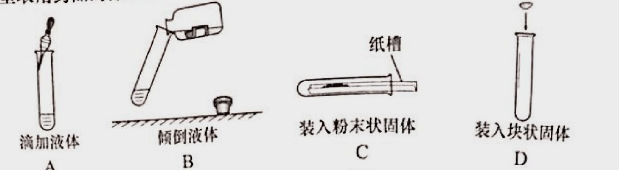 4．关于分子、原子、离子的说法，其中正确的是：A．原子是最小的粒子，不可再分B．钠原子的质子数大于钠离子的质子数C．分子、原子、离子都可以直接构成物质5.能达到目的实验是    6．为了延缓袋装食品变质，包装时不宜采用：A．充入氧气 B．真空包装 C．放入一小包铁粉 D．放入一小包生石灰7．在工业上，下列提高燃料利用率的措施中，与燃料充分燃烧无关的是：A．把煤炭磨成粉状进行燃烧 B．把柴油喷成雾状进行燃烧C．给锅炉鼓风，增加空气供给量 D．给锅炉外壳装隔热层，减少热量散失8，古语道：“人要实，火要虚”。此话的意思是说：做人必须脚踏实地，事业才能有成；燃烧固体燃料需要架空，燃烧才能更旺。从燃烧的条件看，“火要虚”的实质是：A．增大可燃物的热值 B．提高空气中氧气的含量C．提高可燃物的着火点 D．增大可燃物与空气的接触面积9.金属材料在人类活动中已得到越来越广泛的应用。下列性质属于金属共性的是：A．硬度很大、熔点很高 B．是银白色的固体C．有良好的导电性、传热性 D．易与酸反应产生氢气10．煤气中添加少量有特殊臭味的乙硫醇（C2H5SH），可以提醒人们预防煤气泄露。乙硫醇在煤气燃烧过程中也可充分燃烧，其反应方程式为2C2H5SH+ 9O2 4CO2 + 2X + 6H2O，则 X的化学式为：A．SO3 B．SO2 C．CO D．H2SO411．在一密闭容器里放入四种物质，使其在一定条件下充分反应，测得数据如下：则下列表述正确的是：A．未测值为3g B．丙一定是催化剂C．乙全部发生了反应 D．甲与乙反应的质量比为14∶312．为了建设卫生城市，市政府向市民征集到的下列措施中，你认为不可行的是：A．使用清洁能源代替煤和石油 B．实施绿化工程，防治扬尘污染C．分类回收垃圾，并露天焚烧 D．使用燃煤脱硫技术，防治SO2污染13．对下列现象的解释或者结论错误的是：A．“花香四溢”——分子在不断运动B．在钢铁制品表面涂油漆——可防止钢铁锈蚀C．把燃着的木条伸入集气瓶中，木条熄灭——瓶中气体一定是CO2D．绿色植物的光合作用吸收CO2——是自然界碳循环中的重要一环14．下列家庭小实验，不能成功的是：A．用过滤的方法把硬水变成软水 B．用食醋除去热水瓶胆内壁的水垢C．用肥皂水鉴别硬水和软水 D．用2B铅笔芯做导电性实验15．从科学的角度来看，下列说法正确的是：A．进入古井前，应先做灯火试验B．冬天用煤炉取暖，为防止热量散失，应关紧门窗C．一次性塑料袋使用方便又经济，应大力提倡生产D．油锅不慎着火，应立即用大量的水冲灭16.比较、推理是化学学习常用的方法，以下是根据一些反应事实推导出的影响化学反应的因素，其中推理合理的是：（　　）A．2个	B．3个	C．4个	D．5个二、理解与应用（本大题包括5个小题，化学方程式2分，多知识点2分，其他1分，共30分）17．（4分）按要求写出下列名称或符号。（1）2个氧分子______　； （2）2N__________ _；　　（3）2个钙离子________　；（4）氧化镁中镁元素呈正二价___ __ 。18．（5分）生活中处处有化学。现有以下常见的物质：A．明矾 B．活性炭 C．天然气 D．石墨 E．稀有气体。请按要求填空（填字母编号）：（1）目前我市正在推广使用的清洁燃料是 ；（2）常用于冰箱除臭的是 ；（3）可作灯管填充气的是 ； （4）用作电池电极的是 ；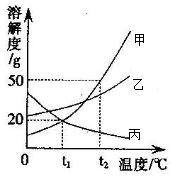 （5）其水溶液用于净水的是19．（4分）右图是甲、乙、丙三种物质的溶解度曲线。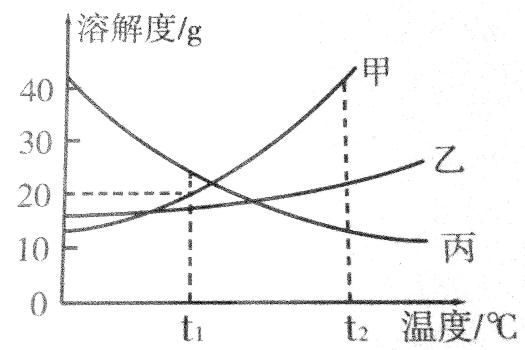 （1）t1℃时，三种物质的溶解度由小到大的顺序是：                     。（2）t2℃时，要使甲物质的饱和溶液变为不饱和溶液，可将溶液的温度            。（3）t1℃时，将25g甲物质放入100g水中充分溶解。根据甲物质的溶解度曲线计算：未溶解的甲物质的质量是          g，所得溶液中溶质的质量分数是        （精确到0.1%）。 20．（9分）2008年我区部分居民用上了燃气公司提供的天然气，代替原来使用的煤或液化石油气，对我市的环境起了一定的改善作用。回答下列问题：（1）天然气的主要成分是甲烷（CH4），写出甲烷燃烧的化学方程式为______________ __（2）某小区原来使用的管道燃气是液化石油气（主要成分C3H8），煤气公司给小区的炉灶进行了改装，如果改装进空气口，应将进口直径_______（变大或变小）。（3）列举一条天然气取代煤作为燃料的优点：________ ___________。（4）合格公民都应具有节能意识，请你提出一条具体的节能建议____ _______。．（5）按要求完成以下化学方程式：放热反应： ；肼（N2H4）和一氧化氮（NO）燃烧反应产生的能量可以作为火箭发射的动力，反应后生成两种物质，其中一种是空气中含量最多的气体，另一种是植物光合作用的原料之一。则反应的化学方程式为 。21．（8分）实验室有100g废液，其中含有硫酸铜、硫酸亚铁、硫酸锌。现对废液进行处理，得到铜和硫酸锌溶液，实验流程如下图所示。（1）步骤I、II、III中均包含的操作名称是    。（2）滤液B中的溶质是                    。（填化学式）（3）当观察到         时，说明滤渣A中铁已经完全反应。（4）步骤III中加入的X是        。 （填化学式）三、实验与探究（本大题包括2个小题，化学方程式2分，多知识点2分，其他1分，共22分）22．（10分，方程式2分，最后一空2分，其余每空1分）实验室部分装置如下图所示，请回答下列问题。 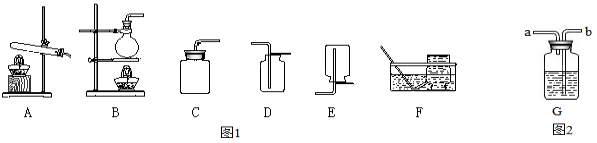 （1）实验室可以用如下方法制备一些常见的气体，请用图1中字母编号填写下表空白。用装置A制取O2时,装入药品前应进行的实验操作是         ；选用F装置收集O2时，下列实验操作不正确的是                 （填序号）。     ①点燃酒精灯前，将集气瓶注满水，用玻璃片盖住瓶口，倒立在盛水的水槽中     ②加热时，当看到有气泡从导管口冒出，立即将导管口移入集气瓶口收集气体     ③集满气体后，在水里用玻璃片盖住瓶口，再将集气瓶移出水槽，正放在桌上用上述方法②制取CO2时发生反应的化学方程式为                             ；若用图2的装置检验CO2气体，则气体应从   （填“a”或“b”）端通入。（4）用上述方法③制取并收集到的Cl2不够纯净，含有的杂质气体中除了少量空气和水蒸气外，还有      （填化学式）。 23．（12分，每空2分）锌粒投入硫酸铜溶液中，除了有红色固体生成外，还有一种无色无味的气体产生。为确定气体的成分，进行下列实验探究。【猜想与假设】：依据    可知气体可能是SO2、O2、H2中的一种或几种。【查阅资料】：     ①SO2能使酸性高锰酸钾溶液褪色。     ②O2+4KI+4HCl=2I2+4KCl+2H2O，淀粉遇I2变蓝。     ③H2、CO等气体能将氧化铜还原成铜。【实验验证】：（1）将气体通入酸性高锰酸钾溶液中，无现象，则该气体中无SO2。小明同学认为没有必要做这个实验，只要根据“无色无味的气体”就可推导出该气体一定不是SO2，他的依据是                         。（2）用下列所示实验检验氢气和氧气：A中观察到       ，证明无O2； B中观察到       ，证明该气体是H2。 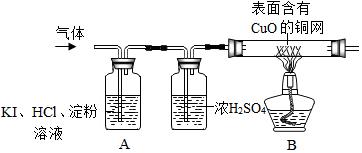 【实验反思】：（1）大家认为丙同学在加热之前，应对气体先                以确保安全。            （2）由上述实验可知，硫酸铜溶液显       性（填“酸”或“碱”或“中”）。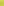 四、计算题（本大题包括2个小题，一个涉及溶解度、或元素质量分数、或溶液溶质的质量分数等小型计算题4分，一个涉及化学方程式计算题8分，共12分）24．（4分）今年三鹿问题奶粉事件使许多婴幼儿产生不良影响，长期摄入三聚氰胺会造成生殖、泌尿系统的损害，造成膀胱、肾部结石，并可进一步诱发膀胱癌。由于食品和饲料工业蛋白质含量测试方法的缺陷，三聚氰胺也常被不法商人用作食品添加剂，以提升食品检测中的蛋白质含量指标。已知三聚氰胺的化学式为C3H6N6，试计算：(1)三聚氰胺的相对分子质量：(2)三聚氰胺由_____种元素组成，其中碳、氢、氮元素的质量比是(3)三聚氰胺中300g的三聚氰胺中氮元素的质量为____________。25．（8分）右图为“хх”钙片商品标签图，请根据标签的有关信息完成下列（1）主要成分碳酸钙由 种元素组成。（2）碳酸钙中各元素的原子个数比为   。（3）每片钙片中至少含钙元素的质量为 g。（4）小花同学为测定其中碳酸钙的含量标注是否属实，她取出10片钙片，研碎后放入小烧杯中，再加入50g稀盐酸，在T0至T3时间段，测得反应剩余物的质量变化如下：①生成的二氧化碳的质量是多少？②通过计算判断该钙片中碳酸钙的含量标注是否属实。参考答案一、选择题二、理解与应用（本大题包括5个小题，化学方程式2分，多知识点2分，其他1分，共30分）17．（1）2O2　（2） 2个氮原子；（3）2Ca2+；（4）MgO　18．CB E D A19．（4分）（1）甲=丙＜乙 （2）升高  （3）5,   16.7%20．（1）CH4+2O2 CO2 + 2H2O（2）变小（3）运输或使用方便，或不会产生二氧化硫造成空气污染（其它答案合理可给分）（4）节约用电，使用节能电器等。．（5）Mg+2HCl==MgCl2+H2↑(其他合理也可)N2H4+2NO== 2N2+2H2O21．（8分，每空2分）（1）过滤。（2）FeSO4、ZnSO4。（3）没有气泡冒出。（4）Zn三、实验与探究：22．（10分，方程式2分，最后一空2分，其余每空1分）（1）①D ②D ③B。（2）检查装置气密性；② （3）CaCO3+2HCl=CaCl2+H2O+CO2↑；b（4）HCl。23．（12分，每空2分）【猜想与假设】质量守恒定律【实验验证】：SO2有刺激性气味 （2）淀粉溶液没有变蓝；黑色粉末变为红色【实验反思】：（1）验纯。（2）酸四、分析与计算：24．126 3 36：6：84或6：1：14 20025（1）三（2）Ca∶C∶O=1∶1∶3 （3）0.6g （4）①6.6g②设参加反应的碳酸钙为xCaCO3 +2HCl == CaCl2 + H2O +CO2↑100 44x 6.6g100∶44=x∶6.6g x=15g每片含碳酸钙的质量为：15/10=1.5g，（或15g/20g×100%= 75%）故钙片中碳酸钙的含量标注属实。A. 探究MnO2对反应速率的影响B. 验证化学反应前后质量守恒C. 测定水的组成D. 除去氯化钠溶液中混有的硝酸钾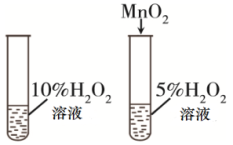 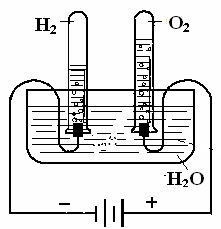 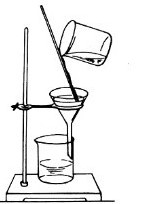 四种物质甲乙丙丁反应前质量（g）251515反应后质量（g）11未测122序号化学反应事实影响化学反应的因素①硫在氧气中燃烧，比在空气中燃烧更剧烈反应物浓度②碳在常温下不与氧气发生，而在点燃时能与氧气反应物温度③过氧化氢溶液在常温下较难分解，而在加入二氧化锰后迅速分解催化剂④铁丝在空气中很难燃烧，而在氧气中能剧烈燃烧反应物种类⑤碳充分燃烧时生成二氧化碳，不充分燃烧时生成一氧化碳反应物的量制气方法制取的气体发生装置收集装置①加热高锰酸钾O2A_____或F②大理石和稀盐酸混合CO2C_____③加热二氧化锰和浓盐酸Cl2_______D时 间T0T1T2T3反应剩余物质量（g）706563．463．4题号12345678910答案BDCCCADDCB题号111213141516答案DCCAAC